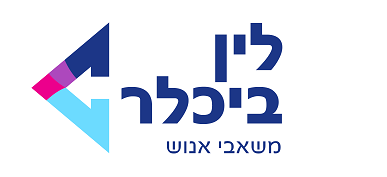 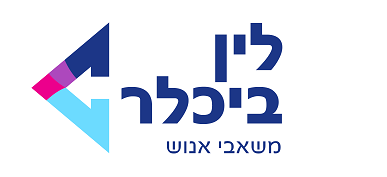 שרון רותם052-7897897
sharonrotem@gmail.comמגורים: שרונים 12, רעננה | שנת לידה: 1998 | ניידות: בעל רישיון נהיגהאודותייאיתור לקוחות חדשים, ייזום פגישות מכירה, אפיון מוצר לצרכי הלקוח, ניהול מו"מ, טיפול בהתנגדויות וסגירת עסקאות.ניסיון במכירות שטח הכולל גיוס לקוחות חדשים, שירות ושימור לקוחות תוך מקסום רווחים ועמידה ביעדים העסקיים.גביית תשלומים, מתן שירות ללקוח לפני ולאחר המכירה, טיפול בבקשות, פתרון בעיות ותלונות תוך שימור הלקוח.ניסיון תעסוקתי2019-2016:   חברת XXX תקשורת בע"מ
                     ניהול מכירות שטח ותיקי לקוחות ניהול תיקי לקוחות עסקיים אסטרטגיים הכוללים חברות גדולות מהמובילות במשק. הגדלת הרווחיות מלקוח קיים באמצעות ניהול מו"מ להגדלת נפח הפעילות בתיק.חיזוק הקשר עם הלקוח, ניהול פגישות שימור תקופתיות וטיפול בבקשות תוך מתן מענה מהיר ואפקטיבי.שיווק ומכירות שטח של פתרונות תקשורת וטלפון קווי למגזר העסקי.ניהול תהליכי המכירה: זיהוי צרכי הלקוח, טיפול בהתנגדויות, ניהול מו"מ וסגירת עסקאות.שירות ושימור לקוחות: ניהול קשר ישיר ורציף עם הלקוח, מענה לשאלות, פתרון בעיות וטיפול בתלונות.2016-2015:   חברת XXX קמעונאות

                     ניהול משמרת ניהול מלאים: ביצוע ספירות מלאי, בדיקת חוסרים, ביצוע הזמנות בהתאם להיצע וביקוש.מענה לתלונות לקוחות ופתרון בעיות, קידום מבצעים, זיהוי צרכי הלקוח, התאמת מוצר לצורך.קליטה, מיון וסידור סחורה במדפים תוך חתירה לסדר, ארגון ומסחור חזותי.ניהול קופות: גביית תשלומים, פתיחה וסגירת קופה, ביצוע התאמות בסוף יום והפקדות.הטמעת נהלים, הוראות ותהליכי עבודה בהתאם למדיניות הרשת וניהול היערכות למבדקים.השכלהקורסים וסדנאות במיומנויות שירות המכר והתנהלות עסקית.השכלה תיכונית מלאה | תיכון עיוני ע"ש יצחק שמיר (2015).שליטה בשפותעברית - שפת אם | אנגלית - ברמה גבוהה | רוסית – בסיסיתיישומי המחשבשליטה מלאה ביישומי Officeהיכרות טובה עם מערכות CRM /  ERP   *המלצות יימסרו עפ"י דרישה.